РЕШЕНИЕ 598(принято на седьмом пленарном заседании)Заключение на предварительной основе Соглашения о сотрудничестве между МСЭ и ИнтерполомСовет,рассмотревДокумент C17/65 на своей сессии 2017 года,решает1	утвердить заключение на предварительной основе Соглашения о сотрудничестве между МСЭ и Интерполом, содержащегося в Приложении А к вышеупомянутому документу;2	уполномочить Генерального секретаря подписать Соглашение от имени Союза; и3	поручить Генеральному секретарю представить Соглашение Полномочной конференции, планируемой на 2018 год, для рассмотрения и принятия таких мер, которые она сочтет необходимыми.______________СОВЕТ 2017
Женева, 15−25 мая 2017 года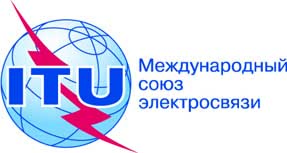 Документ C17/126-R26 мая 2017 годаОригинал: английский